Εξουσιοδότηση λήψηςO/H υπογεγραμμένος/-η, _________________________________________, που γεννήθηκα στις ________ και κατοικώ: ________________________________________________________________________________________  
δηλώνω ότι δέχομαι να φωτογραφηθώ και να βιντεοσκοπηθώ για τους σκοπούς του σχολικού διαγωνισμού «ImagineEU»  που διοργανώνει η Γενική Γραμματεία της Ευρωπαϊκής Επιτροπής, Μονάδα A.1 — Προτεραιότητες πολιτικής και Πρόγραμμα εργασίας.  Συμφωνώ με τους κανόνες του διαγωνισμού και τη δήλωση περί ιδιωτικότητας για τον σχολικό διαγωνισμό βίντεο «ImagineEU». Εξουσιοδοτώ την Ευρωπαϊκή Επιτροπή (ΕΕ):να επεξεργαστεί την εικόνα και το βίντεό μου για τους σκοπούς του σχολικού διαγωνισμού  «ImagineEU», να χρησιμοποιεί χωρίς περιορισμό τις φωτογραφίες και/ή ταινίες που φέρουν την εικόνα μου όπως περιγράφεται στους κανόνες του διαγωνισμού και τη δήλωση περί ιδιωτικότητας, σε όλα τα είδη εκδόσεων, σε κάθε μορφή οπτικοακουστικής μετάδοσης ή επικοινωνίας μέσω του διαδικτύου·να συμπεριλάβει και να αρχειοθετήσει τις φωτογραφίες και/ή τις ταινίες αυτές στις διαδικτυακές βάσεις δεδομένων της Ευρωπαϊκής Ένωσης, στις οποίες το κοινό έχει δωρεάν πρόσβαση. Τρίτοι που έχουν εξουσιοδοτημένη πρόσβαση στις εν λόγω βάσεις δεδομένων μπορούν να χρησιμοποιούν τις εν λόγω φωτογραφίες και/ή ταινίες, σύμφωνα με την απόφαση της Ευρωπαϊκής Επιτροπής για την περαιτέρω χρήση των εγγράφων της Επιτροπής (2011/833/ΕΕ)  αποκλειστικά για ενημερωτικούς ή εκπαιδευτικούς σκοπούς·προκειμένου να αναδείξει ή να προβάλει τις δραστηριότητες ή έργα των ευρωπαϊκών θεσμικών οργάνων και της Ευρωπαϊκής Ένωσης όπως ορίζονται στο DPR-EC-09286. Δίνω την συγκατάθεσή μου για την επεξεργασία όλων των δεδομένων μου προσωπικού χαρακτήρα στον βαθμό που είναι αναγκαίος για την επίτευξη των προαναφερόμενων σκοπών, σύμφωνα με τη δήλωση περί ιδιωτικότητας. Η Ευρωπαϊκή Επιτροπή εγγυάται ότι τα δεδομένα μου προσωπικού χαρακτήρα υποβάλλονται σε επεξεργασία σύμφωνα με τον κανονισμό (ΕΕ) 2018/1725. Τα δεδομένα μπορούν να αρχειοθετηθούν από την Ευρωπαϊκή Επιτροπή.Αντιλαμβάνομαι ότι, ως υποκείμενο των δεδομένων:Μπορώ να ανακαλέσω τη συγκατάθεσή μου για την επεξεργασία ανά πάσα στιγμή. Η ανάκληση της συγκατάθεσης δεν θίγει τη νομιμότητα της επεξεργασίας που διενεργήθηκε πριν από την ανάκληση της συγκατάθεσής μου. Έχω τα δικαιώματα που ορίζονται στη δήλωση περί ιδιωτικότητας. Για την ανάκληση της συγκατάθεσης ή την άσκηση των εν λόγω δικαιωμάτων μπορείτε να επικοινωνείτε με την  
Ευρωπαϊκή Επιτροπή στην ακόλουθη διεύθυνση: SG-ECI-INFO@ec.europa.eu.Η εξουσιοδότηση αυτή ισχύει σε ολόκληρο τον κόσμο και για όσο χρονικό διάστημα η εικόνα/ταινία μου υπόκειται σε νομική προστασία. Μπορεί να ανακληθεί ύστερα από ενημέρωση της Ευρωπαϊκής Επιτροπής στην προαναφερθείσα διεύθυνση.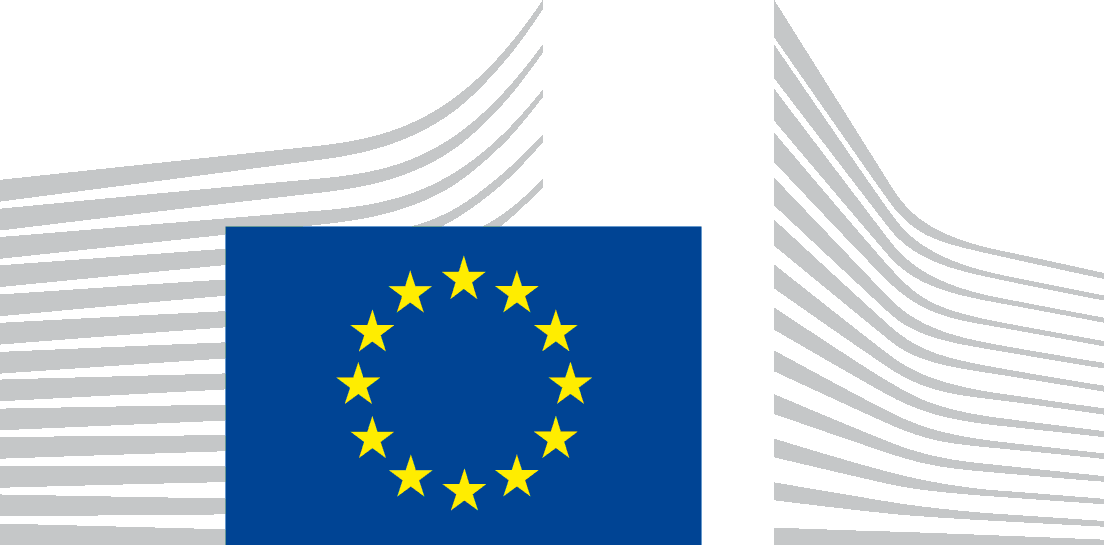 ΕΥΡΩΠΑΪΚΗ ΕΠΙΤΡΟΠΗΓΕΝΙΚΗ ΓΡΑΜΜΑΤΕΙΑΔιεύθυνση A — Στρατηγική, βελτίωση της νομοθεσίας και εταιρική διακυβέρνησηSG.A.1 - Προτεραιότητες πολιτικής και πρόγραμμα εργασίας φωτογραφίας/-ιών ανηλίκου ταινίας/-ιών ανηλίκουΘέμα της φωτογραφίας/ταινίας για τον σχολικό διαγωνισμό «ImagineEU»: [Περιγράψτε εν συντομία το θέμα της φωτογραφίας/ταινίας, ώστε να μπορεί να εντοπιστεί εύκολα] ______________________________________________________________________________________________________________________________________________________ ______________________________________________________________________________________________ Ημερομηνία της φωτογραφίας/ταινίας: _______________________ Τοποθεσία/ες: __________________________________ Θέμα της φωτογραφίας/ταινίας για τον σχολικό διαγωνισμό «ImagineEU»: [Περιγράψτε εν συντομία το θέμα της φωτογραφίας/ταινίας, ώστε να μπορεί να εντοπιστεί εύκολα] ______________________________________________________________________________________________________________________________________________________ ______________________________________________________________________________________________ Ημερομηνία της φωτογραφίας/ταινίας: _______________________ Τοποθεσία/ες: __________________________________ Υπογραφή του μαθητή/της μαθήτριας  μετά τη φράση «διαβάστηκε και εγκρίθηκε»Ημερομηνία: Υπογραφή(-ές) του(των) γονέα(-έων)/ νόμιμου(-ων) εκπροσώπου(-ων), μετά τη φράση «διαβάστηκε και εγκρίθηκε» Ημερομηνία:Ονοματεπώνυμο: